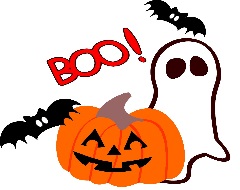 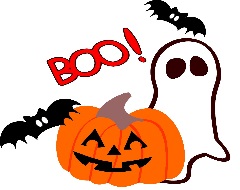 Please keep the Cromie Chronicle in a safe place to refer to important school dates and upcoming events.  It is very important that your child empty out & bring their home folder to and from school every day! Reading & Writing:In Reading, we will focus on the parts of fiction and nonfiction text, looking at the features in both.  We will also begin pulling reading groups.In Writing, we will continue to work on our first unit: Personal Narrative.  Following that, we will start a unit on writing Nonfiction.Spelling/Word Work:Words Their Way groups have been established and word work is underway.Please note that on Friday, for now, all groups will be taking a multiple-choice spell check.  You will receive a note home when your child switches from this test type to a spelling test.Math: Adding Whole Numbers which places an emphasis of using a hundreds chart, rounding, and adding 2- and 3-digit numbers through algorithm, open number line, and use of place value.  Following this, we will move on to Subtraction of 2- and 3-digit whole numbers.Please make sure to review addition and subtraction facts with your student!Social Studies:We are currently focusing on Science at this time. Upon completion of our Science unit, we will begin our first Social Studies unit on Geography.  Science: We will continue working on our unit in Earth and Me.  Key vocabulary for this unit include; Natural Resources, Renewable Resources, Nonrenewable resources, landslides, volcanos, and earthquakes. Our first test will be on Wednesday, October 4th.  You will see a study guide come home 2 days before.  Please make sure to study with your child, so that they are prepared for the test.Halloween:Cromie will be holding their Halloween parade on Friday, October 27th.  This is a ½ day of school, so all activities will happen in the morning.  Costumes can ONLY be worn to school on this day.  (Read below to see what to wear on Halloween.)Our classroom will have a celebration following the parade.  If you would like to donate something to our party, you can send it with your child on the morning of Friday, October 27th.  If you won’t have time to shop, but would still like to donate, you can also send in $2 and I can purchase anything we may need for the party.  If you choose to send in money, please send it with your child by Wednesday, October 25th. Students are asked to only wear black and orange on Tuesday, October 31st. Halloween costumes WILL NOT be allowed on Tuesday, October 31st. Important Dates and Information:Fun Run will be on Friday, October 13th, make sure your child wears their gym shoesAs checked work begins to come home this week, please note that anything with a % at the top is graded work.  If you (or your child) are unsatisfied with their grade, they are able to FIX & RETURN it one time for a higher grade.  The final grade will be an average of the 2 grades.  If you have questions, please ask! If you plan to volunteer in our classroom or school (i.e. chaperones, classroom helper if/when needed, etc…), you must fill out a background check form and attach a copy of your ID.  If you need a copy, please put a note in your child’s folder and I will get one to you.  You also need to view the 2 training videos listed at the bottom of the form.  Background checks are not approved until the videos have been watched.Email/phone message: Occasionally we are pulled out of the classroom for various meetings and trainings.  Please contact the office if you need to get a message to your child on that day. Thank you for your continued support, Ms. Arini			narini@wcskids.net  			586-574-3160 ext. 33109Mrs. Francescutti		vallan@wcskids.net			586-574-3160 ext. 33107Mrs. Johnson			nijohnson@wcskids.net 		586-574-3160 ext. 33106Ms. Umbarger		tumbarger@wcskids.net		586-574-3160 ext. 33110